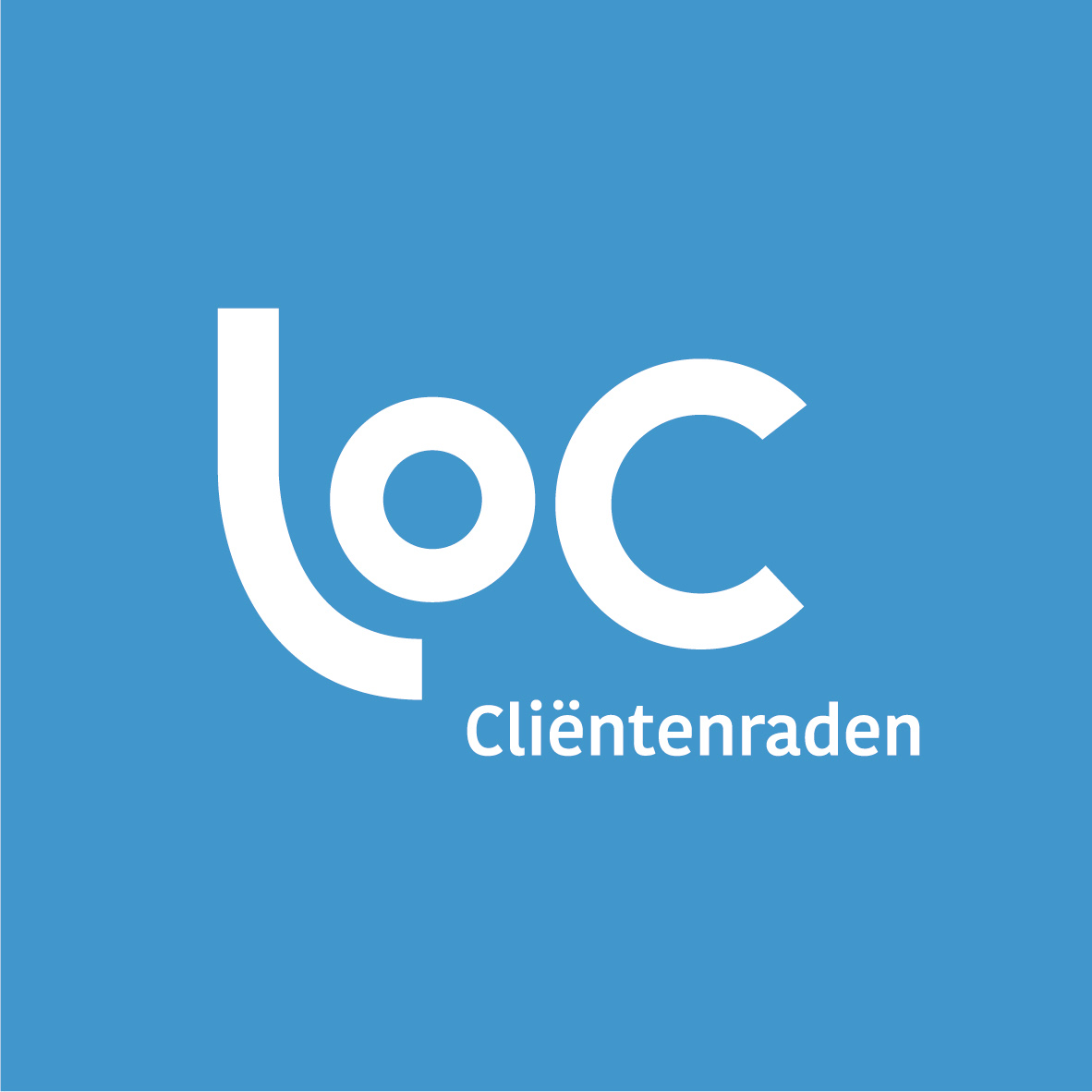 3e conceptMODELMedezeggenschapsregeling [INSTELLING]Inhoud										PaginaVoorwoordWaarom een medezeggenschapsregeling voor de cliëntenraad?De Wet medezeggenschap cliënten zorginstellingen 2018 (Wmcz 2018) regelt de medezeggenschap van mensen die zorg krijgen van een instelling. Deze wet geeft (centrale) cliëntenraden en instellingen rechten en plichten. Allereerst moet er een medezeggenschapsregeling zijn voor de cliëntenraden en centrale cliëntenraden. In de medezeggenschapsregeling voor de cliëntenraad staat:hoeveel leden de (centrale) cliëntenraad heeft;hoe de leden benoemd wordenhoe de leden ontslagen kunnen worden;wie er lid kunnen worden;hoe lang iemand lid kan zijn;verdeling van bevoegdheden tussen cliëntenraden en centrale cliëntenraad;hoe de instelling de (centrale) cliëntenraad op een begrijpelijke wijze informeert;hoe de instelling de (centrale) cliëntenraad betrekt bij een aantal voorgenomen besluiten;hoe de instelling de medezeggenschapsregeling onder de aandacht van cliënten en hun vertegenwoordigers brengt.Het is de instelling die de regeling vaststelt. Dit kan pas nadat de cliëntenraad of cliëntenraden en centrale cliëntenraad hiermee hebben ingestemd.Zowel instelling als cliëntenraad (cliëntenraden en centrale cliëntenraad) kunnen het initiatief nemen een concept medezeggenschapsregeling op te stellen. Deze legt hij dan aan de ander voor. Wanneer de de instelling de medezeggenschapsregeling heeft vastgesteld, is het belangrijk dat de (centrale) cliëntenraad en instelling de medezeggenschapsregeling kennen en toepassen. Daarnaast is het belangrijk om periodiek, bijvoorbeeld iedere twee jaar de regeling te evalueren. Het kan namelijk zijn dat de praktijk van medezeggenschap veranderd is of om andere afspraken vraagt. Dan moet de medezeggenschapsregeling aangepast worden.Hoe kun je de model medezeggenschapsregeling gebruiken?In de model medezeggenschapsregeling cliëntenraad staan suggesties die de (centrale) cliëntenraad en de instelling kunnen gebruiken bij het opstellen van de eigen medezeggenschapsregeling.  Het is de bedoeling dat je de teksten gebruikt of aanpast zodat deze passen bij de wijze waarop cliënten, (centrale) cliëntenraden en instelling invulling geven aan de medezeggenschap.Legenda:Zijn er nog meer modellen?De model medezeggenschapsregeling  is onderdeel van een compleet pakket voor (centrale) cliëntenraden en instellingen. Andere delen zijn:model faciliteitenregeling cliëntenraden en centrale cliëntenraden met daarin: de voorzieningen die de cliëntenraden kunnen gebruiken;de posten waarvoor de cliëntenraden kosten kunnen maken;de wijze waarop de cliëntenraden kosten kunnen maken;model samenwerkingsovereenkomst cliëntenraad en instelling met daarin: de wijze waarop de cliëntenraad en de instelling samenwerken;de rechten en plichten van de cliëntenraad en de instelling;model samenwerkingsovereenkomst centrale cliëntenraad en instelling met daarin: de wijze waarop de centrale cliëntenraad en de instelling samenwerken;de rechten en plichten van centrale cliëntenraad en de instelling;	model huishoudelijk reglement cliëntenraad Deze regelt de werkwijze van de cliëntenraad;model huishoudelijk reglement centrale cliëntenraadDeze regelt de werkwijze van de centrale cliëntenraad.Alle modellen zijn per 1 januari 2020 beschikbaar op de website van LOC Waardevolle zorg.Heb je vragen of advies nodig?Wanneer je vragen of ondersteuning nodig hebt, kun je contact opnemen met LOC vraagbaak via telefoon 030 2843200 of via e-mail vraagbaak@loc.nl.december 2019
Artikel 1 	BegripsbepalingenIn deze medezeggenschapsregeling staan de volgende begrippen:instelling[naam van de organisatie invullen]bestuurderraad van bestuur van [naam van de instelling invullen]onderdeel / locatie[naam van het onderdeel of de locatie invullen]cliënt en/of bewonereen natuurlijk persoon die zorg- en dienstverlening krijgt van de instellingvertegenwoordiger	degene die optreedt namens de cliënt inzake zorg- en dienstverlening, te weten contactpersoon, mentor, curator of bewindvoerder cliëntenraadeen door de instelling ingesteld orgaan dat de gemeenschappelijke belangen van cliënten van [naam van instelling] in [naam van locatie / onderdeel]behartigt en functioneert op basis van de Wet medezeggenschap cliënten zorginstellingen (Wmcz 2018)centrale cliëntenraadeen door de instelling ingesteld orgaan dat de gemeenschappelijke belangen van de cliënten van [naam van instelling ] behartigt en functioneert op basis van de Wmcz 2018  Landelijke Commissie van Vertrouwenslieden (LCvV)commissie die is ingesteld door branche- en cliëntenorganisaties in de zorg en optreedt als commissie van vertrouwenslieden zoals bedoeld in artikel 14 van de Wmcz 2018Artikel 2	Doelstelling van de (centrale) cliëntenraad2.1		Het doel van de (centrale) cliëntenraad is het behartigen van de gemeenschappelijke belangen van de cliënten. Dit binnen het kader van de doelstellingen van de instelling. 2.2De cliëntenraad is een onafhankelijk en zelfstandig orgaan van cliënten. 2.3De (centrale) cliëntenraad stimuleert de participatie, medezeggenschap en belangenbehartiging van cliënten en/of bewoners opdat cliënten en/of bewoners zoveel mogelijk betrokken worden bij de gang van zaken in de eigen woon- en leefomgeving, zorg en dienstverlening.Artikel 3	Samenstelling van de cliëntenraad3.1De cliëntenraad bestaat uit minimaal drie leden. De cliëntenraad bestaat uit maximaal [aantal] leden. 3.2.1Lid van de cliëntenraad kunnen worden:cliënten;ex-cliënten;vertegenwoordigers;personen met:een specifieke deskundigheid;aantoonbare affiniteit met de doelgroep; en die binding willen aangaan met de doelgroep van de instelling.3.2.2Medewerkers en vrijwilligers met een vrijwilligersovereenkomst van [naam instelling] kunnen geen lid zijn van de cliëntenraad.3.3De cliëntenraad benoemt de leden na werving en coöptatie.3.4De instelling stelt de cliëntenraad in de gelegenheid een vacature onder de aandacht van cliënten en hun vertegenwoordigers te brengen. [optie invullen]3.5De leden van de cliëntenraad worden benoemd voor een periode van [aantal] jaren.  Leden kunnen [hier het aantal invullen] maal worden herbenoemd.3.6 Wanneer de cliëntenraad ophoudt te bestaan, spant de instelling zich in om zo snel mogelijk de cliëntenraad opnieuw in te stellen.Artikel 4	Samenstelling van de (centrale) cliëntenraad4.1De cliëntenraden van:- [locatie of onderdeel noemen];- [locatie of onderdeel noemen];- [enzovoort];[optie invullen]4.2De instelling stelt de centrale cliëntenraad in de gelegenheid een vacature onder de aandacht van cliënten en hun vertegenwoordigers te brengen. [optie invullen]4.3De leden van de centrale cliëntenraad worden benoemd voor een periode van [aantal jaren invullen]. Leden kunnen [aantal invullen]maal worden herbenoemd.4.4Wanneer de centrale cliëntenraad ophoudt te bestaan, spant de instelling zich in om zo snel mogelijk de raad opnieuw in te stellen.Artikel 5	Benadeling en vrijstelling5.6De instelling zorgt ervoor dat (ex-)leden van de (centrale) cliëntenraad niet uit hoofde van hun lidmaatschap van de raad worden benadeeld.5.7.1De leiding of het behandelteam stelt in redelijkheid behandel-, begeleidings- en activiteitenprogramma’s zo op dat de leden van de (centrale) cliëntenraad aan de activiteiten van de raad mee kunnen doen.5.7.2Wanneer het aanpassen van het programma niet mogelijk is, krijgt het lid voor de duur van de activiteit vrijstelling van (therapeutische) afspraken en / of verplichtingen. Uitzondering op het recht op deelname is alleen mogelijk op juridische gronden.Artikel 6	Einde van het lidmaatschapHet lidmaatschap van de (centrale) cliëntenraad stopt wanneer:de zittingsperiode afloopt;een lid ontslag neemt;een lid overlijdt;de cliëntenraad het lid ontslaat.Het lidmaatschap van de centrale cliëntenraad kan ook stoppen wanneer:de cliëntenraad zijn vertegenwoordiger terugtrekt.Artikel 7	Ontslag door de (centrale) cliëntenraad7.1De (centrale) cliëntenraad kan een lid ontslaan wanneer:een lid zijn verplichtingen bij herhaling niet nakomt;een lid het functioneren van de raad belemmert;een lid schade toebrengt aan de raad.7.2De (centrale) cliëntenraad regelt de wijze waarop hij een lid kan ontslaan in het huishoudelijk reglement.Artikel 8	Ontbinden (centrale) cliëntenraad8.1De instelling kan de (centrale) cliëntenraad ontbinden indien:er een belangrijke verandering in de omstandigheden is en de raad vrijwillig is;de raad structureel tekort schiet in de behartiging van de gemeenschappelijke belangen van de cliënten.8.2Voor het ontbinden van de (centrale) cliëntenraad vraagt de instelling de raad om instemming.8.3De instelling doet dit verzoek met redenen en schriftelijk op zo een moment dat de (centrale) cliëntenraad voldoende tijd heeft om zich een goed oordeel te vormen.8.4.1Wanneer de (centrale) cliëntenraad van plan is niet in te stemmen, overlegt hij ten minste eenmaal met de instelling.8.4.2Wanneer de (centrale) cliëntenraad na het overleg nog steeds niet wil instemmen, laat hij dit de instelling zo snel mogelijk weten.8.5De instelling geeft zo snel mogelijk haar reactie op de mededeling van de (centrale) cliëntenraad.8.6Wanneer de (centrale) cliëntenraad zijn instemming niet geeft ofzich niet houdt aan de verplichting tot overleg of zijn mededeling om niet in te stemmen niet zo snel mogelijk en schriftelijk heeft gedaan kan de instelling de Landelijke Commissie van Vertrouwenslieden vragen om toestemming voor de ontbinding van de cliëntenraad.Artikel 9	Verdeling van bevoegdheden9.3De cliëntenraden en de centrale cliëntenraad hebben het enquêterecht.Artikel 10	Informatie10.1De instelling geeft de (centrale) cliëntenraad alle informatie die de raad redelijkerwijze nodig heeft om zijn werk te kunnen doen. De informatie moet voor de (centrale) cliëntenraad begrijpelijk zijn. Onder begrijpelijk wordt verstaan:duidelijk;eenvoudig Nederlands (B-1 niveau);indien gewenst schriftelijk;indien gewenst met mondelinge toelichting;nota’s / plannen hebben een samenvatting;informatie dient toegankelijk geformuleerd met aandacht voor het cliëntenperspectief;gebruik van cartoons / beeldplaatjes;digitaal (en schriftelijk).10.2Adviesaanvragen en verzoeken om instemming bestaan in ieder geval uit:het voorgenomen besluit waarover de instelling advies of waarvoor zij instemming vraagt;de redenen;de gevolgen voor de cliënt, zo concreet mogelijk;de maatregelen die bij de uitvoering genomen moeten worden;het te volgen tijdpad.Artikel 11	Betrokkenheid (centrale) cliëntenraadDe instelling betrekt de (centrale) cliëntenraad bij de voorbereiding van een besluit met betrekking tot:een wijziging van de doelstelling of grondslag van de instelling. Hiertoe informeert de instelling de raad in een vroeg stadium en vraagt hij tijdig advies over de wijziging van doelstelling en grondslag;een fusie of duurzame samenwerking waarbij de instelling betrokken is.Bij fusie informeert de instelling de (centrale) cliëntenraad in een vroeg stadium over de te nemen stappen en maakt afspraken met de (centrale) cliëntenraad over:het advies- en informatietraject;het tijdspad;deelname aan werkgroepen / commissies;de wijze van communiceren (in- en extern);het (informeel) overleg;inhuren van deskundigen;inrichting van de medezeggenschap.Bij samenwerking informeert de instelling de raad in een vroeg stadium en vraagt advies over de samenwerkingsovereenkomst;een overdracht van de zeggenschap over de zorg of een onderdeel daarvan.De instelling informeert de (centrale) cliëntenraad in een vroegtijdig stadium en maakt afspraken met de raad over het advies- en informatietraject;geheimhouding;het tijdspad;de wijze van communiceren (in- en extern);het (informeel) overleg;het overleg met de overnemende partij (indien van toepassing);inhuren van deskundigen;een ingrijpende verbouwing, nieuwbouw of verhuizing van een instelling.De instelling informeert de cliëntenraad in een vroegtijdig stadium en maakt afspraken met de cliëntenraad over:het advies- en informatietraject;het tijdspad;deelname aan werkgroepen / commissies;de wijze van communiceren (in- en extern);het (informeel) overleg;inhuren van deskundigen;de selectie en benoeming van personen die direct leidinggeven aan zorgverleners in onderdelen van de instelling waar cliënten langdurig kunnen wonen.Hierbij gaat het om [functienaam] van [locaties, onderdelen of afdelingen].De instelling informeert de cliëntenraad in een vroeg stadium over vacatures waarvan de vervulling onder het adviesrecht van de cliëntenraad valt. [optie invullen]Artikel 12	Bekendmaken van de (centrale) cliëntenraadDe instelling zorgt ervoor dat cliënten, vertegenwoordigers / familie en medewerkers geïnformeerd worden over de (centrale) cliëntenraad en deze medezeggenschapsregeling.De instelling doet dit door de medezeggenschapsregeling op de website te plaatsen en er aandacht aan te besteden in het voorlichtingsmateriaal voor cliënten en vertegenwoordigers.Artikel 13	Landelijke Commissie van Vertrouwenslieden13.1De Landelijke Commissie van Vertrouwenslieden (LCvV) heeft tot taak te bemiddelen en zo nodig een uitspraak te doen.13.2De (centrale) cliëntenraad of de instelling kunnen geschillen voorleggen over overleg over de medezeggenschapsregeling met de (centrale) cliëntenraad (artikel 3 lid 2);het aantal leden, de wijze van benoeming en ontslag, wie er lid kunnen worden van de (centrale) cliëntenraad en de zittingsduur van de leden (artikel 3 lid 2)de instelling van een cliëntenraad op locatie of voor een onderdeel van een instelling (artikel 3 lid 4);de instelling van een centrale cliëntenraad (artikel 3 lid 5);de ontbinding van de (centrale) cliëntenraad (artikel 13 lid 5);de verdeling van bevoegdheden tussen cliëntenraden en centrale cliëntenraad (artikel 3 lid 6);de wijze waarop de instelling de cliëntenraad begrijpelijk informeert (artikel 3 lid 7);de betrokkenheid van de (centrale) cliëntenraad bij de voorbereiding van een besluit met betrekking tot:een wijziging van de doelstelling of de grondslag van de instelling;een fusie of duurzame samenwerking waarbij de instelling is betrokken;een overdracht van de zeggenschap over de zorg of een onderdeel daarvan;een ingrijpende verbouwing, nieuwbouw of verhuizing;de selectie en benoeming van personen die leidinggeven aan zorgverleners in instellingen waar mensen langdurig kunnen wonen (artikel 3 lid 3);de wijze waarop de instelling de cliëntenraad in staat stelt vacatures onder de aandacht van cliënten en vertegenwoordigers te brengen en hem daarbij helpt (artikel 3 lid 8);de wijze waarop de instelling de centrale cliëntenraad in staat stelt vacatures onder de aandacht van de cliëntenraden te brengen en hem daarbij helpt (artikel 3 lid 8);het onder de aandacht brengen van de medezeggenschapsregeling, inclusief wijzigingen van cliënten en hun vertegenwoordigers (artikel 3 lid 9).13.3Tijdens de procedure bij de LCvV wordt besluitvorming of de uitvoering van het besluit voor maximaal drie maanden opgeschort. 13.4Van een geschil is sprake als (centrale) cliëntenraad en/of instelling dat vinden.Artikel 14	Beroep bij de Ondernemingskamer14.1(Centrale) Cliëntenraad en instelling kunnen van een uitspraak of een beslissing van de Landelijke Commissie van Vertrouwenslieden in beroep bij de Ondernemingskamer van het gerechtshof Amsterdam.14.2Een verzoek daartoe moet binnen drie maanden nadat (centrale) cliëntenraad of instelling van de uitspraak op de hoogte zijn gesteld. De verzoekende partij stelt de andere partij op de hoogte van het verzoek.14.3De Ondernemingskamer behandelt het verzoek met de meeste spoed.14.4Wanneer de instelling een uitspraak van de LCvV niet naleeft en niet binnen drie maanden in beroep is gegaan, kan de (centrale) cliëntenraad de Ondernemingskamer schriftelijk vragen om de instelling opdracht te geven de uitspraak na te leven.14.5Voordat de (centrale) cliëntenraad naar de Ondernemingskamer gaat, moet hij de instelling vragen de uitspraak na te leven. De instelling moet een redelijke termijn krijgen om hieraan te voldoen. Als de (centrale) cliëntenraad zich niet aan deze voorwaarden houdt, zal de Ondernemingskamer de raad niet ontvankelijk verklaren en de zaak niet in behandeling nemen.14.6De Ondernemingskamer kan in haar beslissing de instelling verplichten iets te doen of iets na te laten.14.7De (centrale) cliëntenraad kan met betrekking tot een zaak bij de Ondernemingskamer niet in de proceskosten worden veroordeeld.14.8Tegen een uitspraak van de Ondernemingskamer kan geen beroep of cassatie worden ingesteld.Artikel 15	Slotbepalingen15.1De medezeggenschapsregeling cliëntenraden (en centrale cliëntenraad) hangt samen met de faciliteitenregeling en de samenwerkingsovereenkomst cliëntenraad - [hier de instelling noemen] en de samenwerkingsovereenkomst centrale cliëntenraad - [hier de instelling noemen].15.2De medezeggenschapsregeling gaat in op de dag van ondertekening.15.3In gevallen waarin dit besluit niet voorziet beslist de instelling in de geest van de medezeggenschapsregeling.15.4De instelling kan de medezeggenschapsregeling wijzigen. Daarvoor vraagt hij de instemming van de (centrale) cliëntenraad / cliëntenraden. Wanneer de (centrale) cliëntenraad / cliëntenraden niet wil(len) instemmen met de wijziging kan de instelling de Landelijke Commissie van Vertrouwenslieden toestemming vragen om de regeling te wijzigen of hij kan de voorgestelde wijziging intrekken.Aldus vastgesteld en ondertekend op [datum invullen] te [plaats invullen].15.5 De medezeggenschapsregeling wordt twee jaar na de dag van ondertekening geëvalueerd op actualiteit, effectiviteit en wenselijkheid. Deze evaluatie vindt plaats in samenwerking tussen instelling en (centrale) cliëntenraad / cliëntenraden.Namens de instelling[naam][functie]Optie 1Optie 2CliëntenraadCliëntenraden en centrale cliëntenraadAlle zwarte tekst in de modellen kun je vrij overnemen.Alle blauwe tekst vraagt om het maken van een keuze of kan weggelaten worden.Alle groene tekst vraagt om actief invullen van dit gedeelte.Alle magenta tekst geeft toelichting op de artikelen. Daarnaast wordt aangeven welke artikelen een wettelijke bepaling zijn. Hiervan mag niet in negatieve zin worden afgewekenDe Wmcz 2018 spreekt niet meer van zorgaanbieder maar van instelling zoals gedefinieerd in de Wet kwaliteit, klachten en geschillen zorg. Deze zegt: ‘De instelling is de rechtspersoon die bedrijfsmatig zorg verleent of een organisatorisch verband van natuurlijke personen die bedrijfsmatig zorg verlenen of doen verlenen (alsmede een natuurlijk persoon die bedrijfsmatig zorg doet verlenen).’Wanneer de instelling één locatie heeft, hoeft dit begrip niet opgenomen. Wanneer de instelling meer locaties of onderdelen heeft, kan er per locatie of onderdeel een cliëntenraad zijn of worden ingesteld. Bijvoorbeeld per klantgroep, locatie, regio of zorglijn.De Wmcz 2018 zegt dat een instelling die cliënten heeft die langdurig in de instelling kunnen wonen of een instelling die zorg thuis verleent op iedere locatie een cliëntenraad moet instellen. Tenzij (een representatieve groep) cliënten of vertegenwoordigers aangeven hier geen behoefte aan te hebben of wanneer een cliëntenraad voor een of meer locaties niet passend is.De bewindvoerder is alleen vertegenwoordiger met betrekking tot geld en goederen.De cliëntenraden die nu zijn ingesteld op basis van artikel 2 van de Wmcz worden aangemerkt als cliëntenraden die zijn ingesteld op basis van de Wmcz 2018 (artikel 25 lid 3).Brancheorganisaties, waaronder ActiZ en GGZ Nederland, en cliëntenorganisaties, waaronder LOC, hebben gezamenlijk een Landelijke Commissie van Vertrouwenslieden (LCvV) ingesteld. Voordelen van een landelijke commissie zijn dat deze deskundig is, regelmatig uitspraken doet en dat cliëntenraden en instellingen gebruik kunnen maken van de eerdere uitspraken (jurisprudentie) van de LCvV.De cliëntenraad vertegenwoordigt cliënten en behartigt enkel hun belangen. En is daarmee het orgaan van de cliënten.De Wmcz 2018 zegt dat de instelling schriftelijk moet regelen:het aantal leden;de wijze van benoeming;wie er lid kunnen worden;de zittingsduur van de leden;het ontslag van de leden (artikel 3 lid 2).Als de cliëntenraad er al is, moet de instelling hierover overleggen met de cliëntenraad. Deze moet er vervolgens mee instemmen (artikel 8 lid 1a). Als er nog geen cliëntenraad is, moet de instelling overleggen met een groep die representatief is voor de cliënten of hun vertegenwoordigers of een cliëntenorganisatie. Deze moet vervolgens ook instemmen met de regeling. (artikel 8 lid 8)In de Wmcz 2018  staat niet wie er lid kunnen worden van een cliëntenraad. In de praktijk verschilt het per sector. In de geestelijke gezondheidszorg, maatschappelijke opvang / vrouwenopvang en verslavingszorg zijn het meestal cliënten en ex-cliënten. In de verpleging, verzorging en thuiszorg zijn het vaak cliënten, vertegenwoordigers en familieleden.De LCvV heeft in een uitspraak gezegd dat het een algemeen aanvaard uitgangspunt is dat medewerkers niet in een cliëntenraad horen en dat vrijwilligers met een vrijwilligerscontract als onbetaald medewerker vergelijkbaar zijn met betaalde medewerkers. Net als bij medewerkers kan bij vrijwilligers die lid zijn van een cliëntenraad belangenverstrengeling of conflict van plichten op kan treden. Wanneer zij aan de ene kant met een vrijwilligersovereenkomst het instellingsbeleid onderschrijven en aan de andere kant op moeten komen voor de belangen van cliënten.Coöptatie betekent dat de cliëntenraad zelf mensen benadert. Cliëntenraden maken bij de werving vaak gebruik van een profiel en kunnen leden benoemen na een kennismakingsgesprek en/of een proefperiode. Dit wordt geregeld in het huishoudelijk reglement.Optie 1Optie 2Wanneer de cliëntenraad dit wil, helpt de instelling bij de werving.De instelling helpt de cliëntenraad bij de werving.Dit is een wettelijke bepaling (artikel 3 lid 8)De cliëntenraad benoemt de leden. Wanneer er nog geen cliëntenraad is, benoemt de instelling de leden van de startende cliëntenraad.De Wmcz 2018 zegt dat de instelling schriftelijk moet regelen:het aantal leden;de wijze van benoeming;wie er lid kunnen worden;de zittingsduur van de leden;het ontslag van de leden (artikel 3 lid 2).Als de centrale cliëntenraad er al is, moet de instelling hierover overleggen met de centrale cliëntenraad. Als er nog geen centrale cliëntenraad is, moet de instelling overleggen met de cliëntenraden. Deze moeten vervolgens ook instemmen met de regeling.Optie 1Optie 2vaardigen ieder een lid van hun cliëntenraad af.vaardigen ieder [aantal] leden van hun cliëntenraad af.In de Wmcz 2018  staat niet wie er lid kunnen worden van een centrale cliëntenraad. In de praktijk zien we dat de centrale cliëntenraad meestal bestaat uit afgevaardigden van de cliëntenraden. Soms aangevuld met een onafhankelijk voorzitter.Optie 1Optie 2Wanneer de centrale cliëntenraad dit wil, helpt de instelling bij de werving.De instelling helpt de centrale cliëntenraad bij de werving.Dit is een wettelijke bepaling (artikel 3 lid 8)Artikel 4.7.1 en 4.7.2 over vrijstelling zijn gebruikelijk in de geestelijke gezondheidszorg en verslavingszorg.Dit is een wettelijke bepaling (artikel 13)Optie 1 (24-uurszorg)Optie 2 (ambulante zorg)het aantal zorgverleners onder de 10 daalt bij de instelling;het aantal zorgverleners onder de 25 daalt bij de instelling;Dit is een wettelijke bepaling (artikel 15 lid 5)Wanneer er cliëntenraden en een centrale cliëntenraad zijn, moeten zij bepalen hoe zij de bevoegdheden verdelen. Dit kan op basis van de reikwijdte van een besluit. In de praktijk zien we drie manieren:alleen voorgenomen besluiten die de gehele organisatie aangaan, gaan voor advies of instemming naar de centrale cliëntenraad. Alle andere aanvragen gaan naar de cliëntenraden van die locaties of onderdelen waarop het voorgenomen besluit van toepassing is;voorgenomen besluiten die de meerderheid van de locaties of onderdelen raken, gaan voor advies of instemming naar de centrale cliëntenraad. Aanvragen over voorgenomen besluiten die de helft of minder van de locaties of onderdelen raken, gaan naar de desbetreffende cliëntenraden;voorgenomen besluiten die een locatie of onderdeel overstijgen, gaan voor advies of instemming naar de centrale cliëntenraad. Cliëntenraden krijgen enkel nog aanvragen over voorgenomen besluiten die de eigen locatie of het eigen onderdeel betreffen.Bij middelgrote en grote organisaties ligt de derde mogelijkheid niet voor de hand omdat dergelijke instellingen zo groot zijn dat besluiten die een locatie overstijgen slechts een klein deel van de instelling kunnen treffen en de cliëntenraden hierover beter kunnen adviseren.Optie 1Optie 2Optie 39.1 De centrale cliëntenraad heeft advies- en instemmingsrecht met betrekking tot voorgenomen besluiten die de instelling in zijn geheel betreffen. Het advies- en instemmingsrecht over alle andere voorgenomen besluiten ligt bij de cliëntenraden.9.1 Het advies- en instemmingsrecht met betrekking tot voorgenomen besluiten die de helft of minder van locaties / onderdelen raken ligt bij de desbetreffende cliëntenraden. De centrale cliëntenraad heeft advies- en instemmingsrecht met betrekking tot voorgenomen besluiten die de meerderheid van locaties / onderdelen raken. 9.1 De cliëntenraden hebben advies- en instemmingsrecht met betrekking tot voorgenomen besluiten die de eigen locatie / het eigen onderdeel raken. De centrale cliëntenraad heeft advies- en instemmingsrecht met betrekking tot voorgenomen besluiten die een locatie of onderdeel overstijgen. Optie 1Optie 29.2De centrale cliëntenraad geeft invulling aan het bindend voordrachtsrecht van één lid 9.2De centrale cliëntenraad geeft invulling aan het bindend voordrachtsrecht van [aantal invullen] leden voor de raad van toezichtDe cliëntenraden en de centrale cliëntenraad kunnen afspreken het enquêterecht bij de centrale cliëntenraad neer te leggen.De Wmcz 2018 zegt dat de cliëntenraad alle informatie moet krijgen die hij redelijkerwijze nodig heeft om zijn werk te kunnen doen (artikel 6 lid 1). Ook staat er in de wet dat in de medezeggenschapsregeling geregeld moet worden hoe de (centrale) cliëntenraad op een voor hem begrijpelijke wijze geïnformeerd wordt (artikel 3 lid 7). De invulling van het begrip begrijpelijk is subjectief en kan per raad verschillen.B-1 niveau gebruikt woorden die voor bijna iedereen te begrijpen zijn.De Wmcz 2018 zegt dat in de medezeggenschapsregeling moet staan hoe de (centrale) cliëntenraad bij de voorbereiding van een aantal besluiten betrekt (artikel 3 lid 3)Wanneer er een centrale cliëntenraad is, gaat het om de betrokkenheid van die raad bij de overdracht van de gehele zeggenschap en wanneer het om de overdracht van een onderdeel gaat, kan het gaan om de betrokkenheid van één of meer cliëntenraden of de centrale cliëntenraad afhankelijk van de verdeling van bevoegdheden.De Wmcz 2018 zegt dat dit enkel gaat om de betrokkenheid van cliëntenraden die actief zijn in instellingen waar mensen langdurig kunnen verblijven. Op basis van hun huidige  samenwerkingsovereenkomst hebben de andere cliëntenraden adviesrecht over ingrijpende verbouwingen en verhuizingen. Alleen met hun instemming kunnen zij dit adviesrecht verliezen.Optie 1Optie 2De instelling vraagt de cliëntenraad om advies over het profiel en nodigt de cliëntenraad uit om deel te nemen in de sollicitatiecommissie.De instelling vraagt de cliëntenraad om advies over het profiel en geeft aan wanneer de cliëntenraad gesprekken kan voeren met de kandidaten in de laatste selectieronde.De Wmcz 2018 zegt dat de instelling de medezeggenschapsregeling of een wijziging ervan onder de aandacht van cliënten en hun vertegenwoordigers moet brengen op een manier die voor hen geschikt is (artikel 3 lid 9).Het kan voorkomen dat de (centrale) cliëntenraad en de instelling een verschil van mening hebben over de medezeggenschapsregeling of dat deze niet wordt nageleefd. De Wmcz 2018 geeft de (centrale) cliëntenraad en de instelling de mogelijkheid naleving te vragen aan de eigen commissie van vertrouwenslieden of aan de Landelijke Commissie van Vertrouwenslieden (artikel 14 lid 3a). Beroep bij de Ondernemingskamer is in de Wmcz 2018 geregeld (artikel 14 lid 4 tot en met 11)Het is belangrijk de medezeggenschapsregeling mét datum ondertekend wordt. Het komt in de praktijk voor dat er geen datum is en / of geen handtekening. Dan is onduidelijk of en wanneer de medezeggenschapsregeling is vastgesteld en of deze geldig is.